Applying Your Knowledge TestY9 Term 2 FrenchYour name: ______________________    Your class / name of teacher: ______________________The test is in four sections:Section A: Listening (10 minutes)	Section B: Reading comprehension (20 minutes)				Section C: Writing (20 minutes)Section D: Speaking (5-10 minutes)Section E: Reading aloud (5-10 minutes)This makes a total of around 60-70 minutes to complete the entire test. Your teacher will have sent you an audio file for the listening test. Please check you have this ready to play.Remember – always just have a go! If you know some words, just write / say them! Just do what you can!Total marksSECTION A (LISTENING)PART AYou will hear Amir talking about family holidays. He discusses what used to happen in childhood, what is happening now, and what is going to happen next year. In the grid below, you will see some activities he mentions. You must decide who does the activity, and when. For each question, circle one answer for ‘who?’ and one answer for ‘when?’.You will hear the story twice, with a 20 second gap in between. After hearing the story for the second time, you will have another minute to complete the grid. First, you have 20 seconds to read the activities.PART BNow listen to the story for a third time. You will then have two minutes to answer the questions in English.

TOTAL MARKS AVAILABLE (LISTENING): 24SECTION B (READING COMPREHENSION) Read the text about Marie Curie below and answer the questions that follow.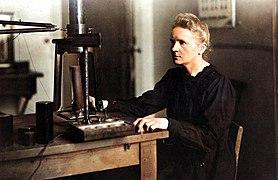 PART A Number these events in the order that they happened. Write the numbers 1-6 in the boxes on the right (1= happened first, 6 = happened last).
PART B

Put a cross (x) in the correct column to show whether the statements below are true (T), false (F), or not mentioned in the text (NM).TOTAL MARKS AVAILABLE (READING COMPREHENSION): 8SECTION C (WRITING)PART ARead Anna’s postcard. Fill the blanks with a sensible word that starts with the given letter.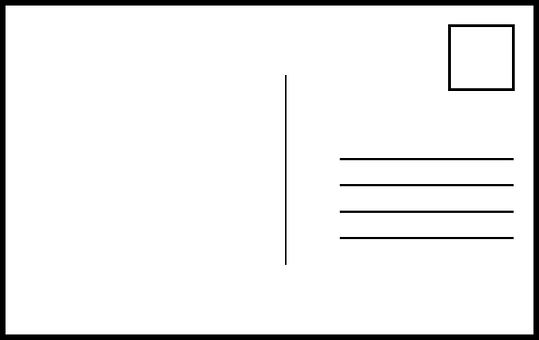 PART B
What happened last week? What will happen next week? Write between one and three sentences in French for each picture. Write your sentences in the blank box on the right. Use all of the French words under the boxes. Try to show that you know what the words mean by writing full sentences that make sense. Remember that you will need to change the form of some of the words. You can use your imagination if you like!TOTAL MARKS AVAILABLE (WRITING): 20SECTION D (SPEAKING)
Océane and her friends are talking about what they all did last week, when it was the school holidays. Look at the pictures showing some of the things they got up to.  Then, complete the six sentences (numbered 1 - 6, below the photos) about what they could say about their school holidays. Pick a different activity and use a different verb for each sentence.  For each sentence you say, you will get 2 marks for expressing the meaning (comprehensibility), and 1 mark for speaking accurately (clarity). You can also get up to 2 marks for speaking fluently, across the whole activity. 
You have 2 minutes to prepare your answers before you speak.  Do your best to say something, even if you’re not totally sure what to say. The main thing is to have a go! You can make up funny sentences if you wish! 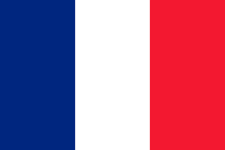 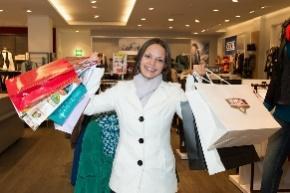 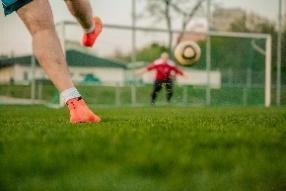 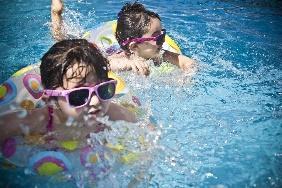 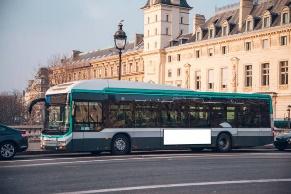 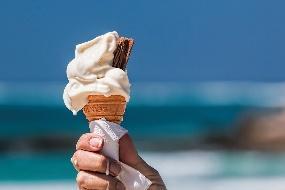 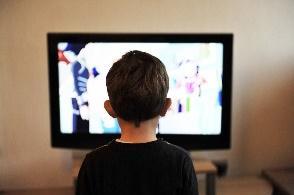 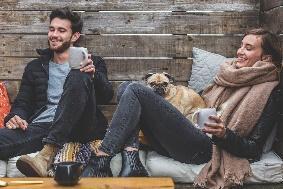 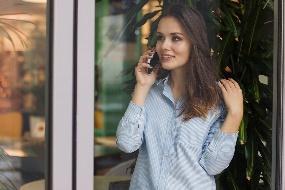 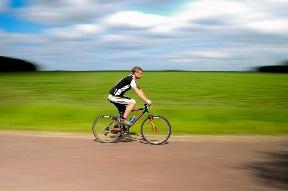 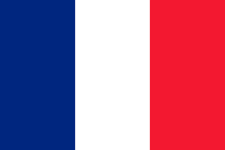 La semaine dernière, pendant les vacances …Now, ask Océane and Amir two questions in French. Remember to choose a different activity for each question. TOTAL SCORE AVAILABLE (SPEAKING): 20SECTION E (READING ALOUD & 	COMPREHENSION)PART ARead the following text aloud. You won’t know some of the words – don’t worry! Just do your best to read them aloud as you think they should sound in French. There are five paragraphs. For each paragraph you read, you can get up to 1 mark for being understandable (clear) and up to 1 mark for being fluent. PART BNow say, in English, any 4 facts mentioned in the text about Canada.  You will get half a mark for each fact. TOTAL SCORE AVAILABLE (READING ALOUD & COMPREHENSION): 12When you have finished, go back to the Vocaroo window. Click on the red button. Click on "Save & Share". Copy the URL. Paste the URL for your Vocaroo recording below:Listening24Reading comprehension (written modality)/8Writing/20Speaking20Reading aloud and comprehension (oral modality)/12TOTAL SCORE/84TOTAL %ActivityWho?Who?When?When?1.on holiday in SpainAmirLéachildhoodin the future1.on holiday in SpainAmir & Léatheir petsnownow2.study for an examAmirLéachildhoodin the future2.study for an examAmir & Léatheir petsnownow3.go to AsiaAmirLéachildhoodin the future3.go to AsiaAmir & Léatheir petsnownow4.travel a lot in FranceAmirLéachildhoodin the future4.travel a lot in FranceAmir & Léatheir petsnownow5.sleep in a house in the countrysideAmirLéachildhoodin the future5.sleep in a house in the countrysideAmir & Léatheir petsnownow6.play outsideAmirLéachildhoodin the future6.play outsideAmir & Léatheir petsnownow7.stay at homeAmirLéachildhoodin the future7.stay at homeAmir & Léatheir petsnownow8.look for a jobAmirLéachildhoodin the future8.look for a jobAmir & Léatheir petsnownowWrite as many details as you can(2 marks per question)a)Why is Amir sad? b)What is France like in summer?c)What other types of holiday does Amir like?d)What is Amir’s dream? Marie and Pierre won a Nobel prize.Marie studied at the Sorbonne.Marie and Pierre had their first child.Marie moved to France.Marie and Pierre fell in love.Pierre had an accident.TFNMMarie was born in France. Marie and Pierre were in love. Marie won two Nobel prizes. Marie had two children.Marie’s sister went to France before her. 1. Last week1. Last week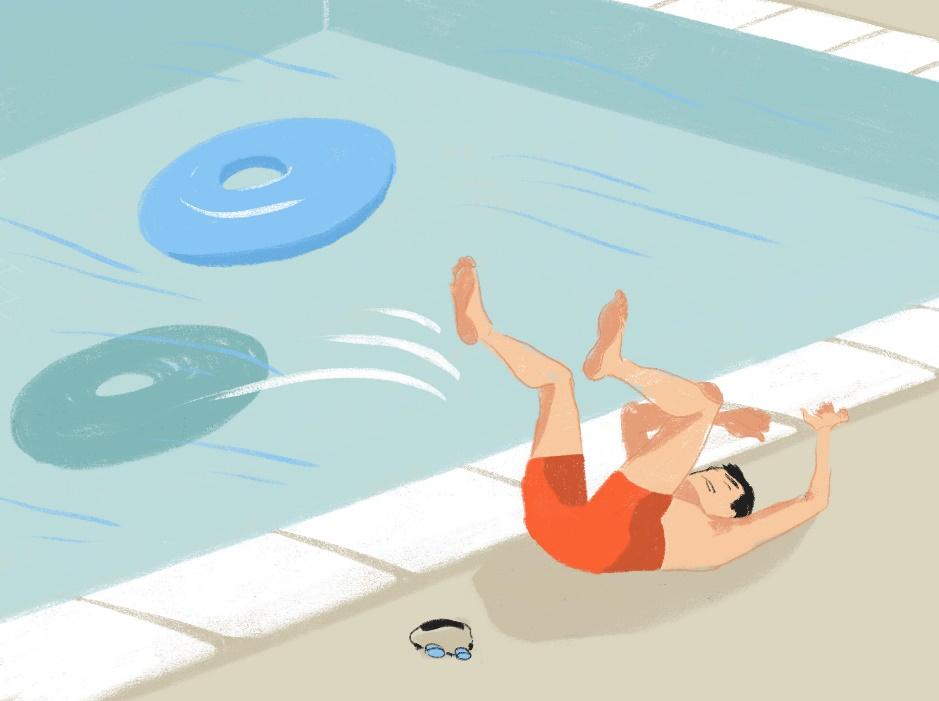 tomber  /  un accident  /  la piscine / avoir mal  / 2. Next week2. Next week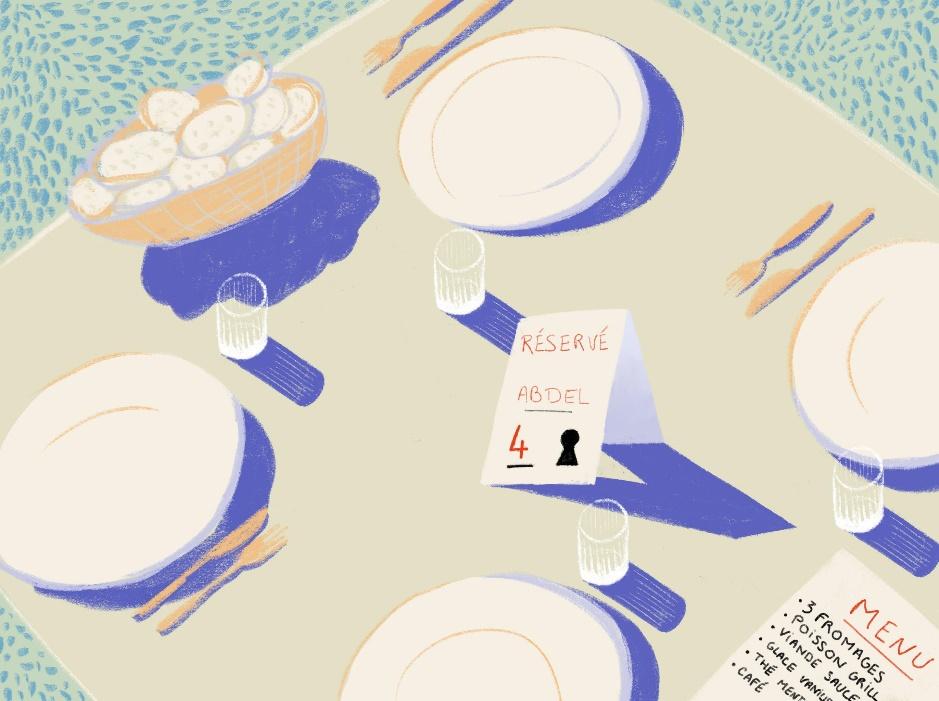 déjeuner / réserver / une table /  pour1.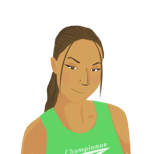 lundi matin, je / j’ …2.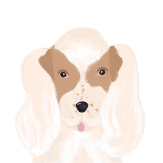 mardi, Apollon…3.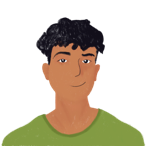 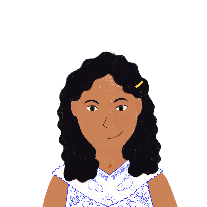 mercredi, nous…4.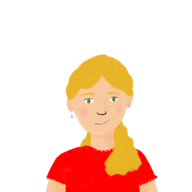 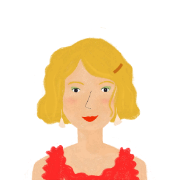 samedi soir, elles…5.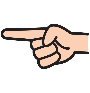 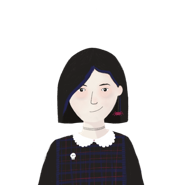 Océane, did you …? 6.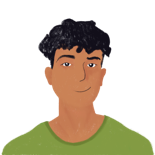 Océane, did you and Amir …? 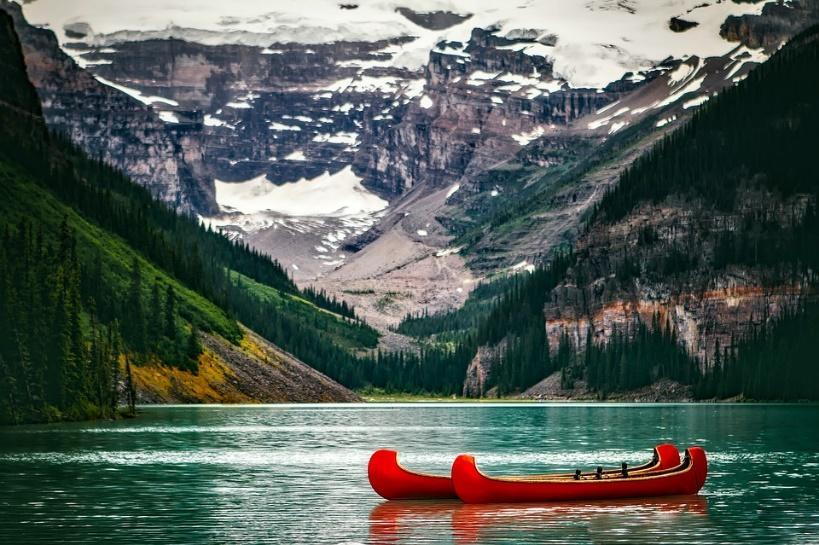 Le Canada est un pays immense, plus grand que tous les autres pays du monde à l'exception de la Russie. C’est un pays bilingue : on parle français et anglais ici. La Mauricie une région francophone du Canada.C’est aussi une région montagneuse.  Chaque hiver, il y a beaucoup de neige.  Le hockey sur glace, c’est un sport très populaire. En été, on peut visiter les parcs nationaux et faire des promenades dans la nature.